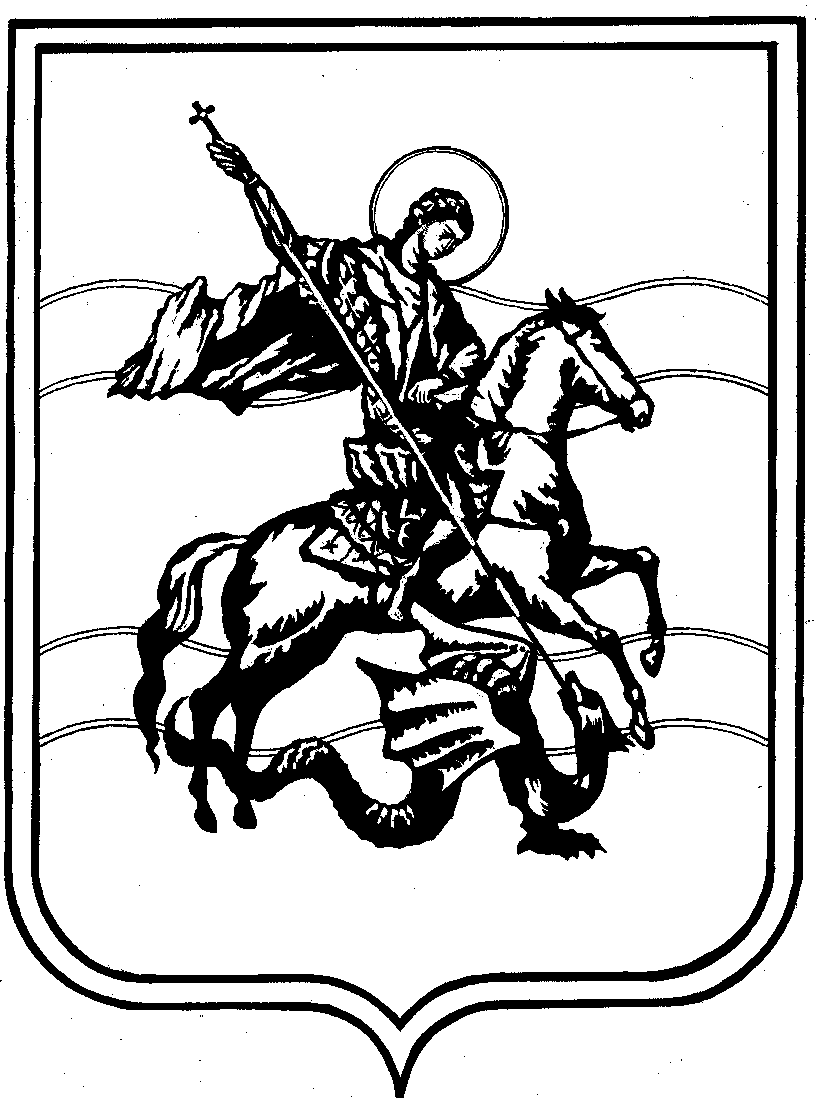 Сельская Думамуниципального образования сельское поселение село ИстьеКалужской областиР Е Ш Е Н И Ес. Истьеот «19» мая 2023 г.  						            	№ 28       Об утверждении Порядка размещения сведений о доходах, расходах, об имуществе и обязательствах имущественного характера, предоставляемых лицами, замещающих муниципальные должности в муниципальном образовании сельское поселение село Истье и членов их семей в информационно-телекоммуникационной сети «Интернет» и (или) предоставлении этих сведений средствам массовой информации для опубликования  В соответствии с частью 4.3 статьи 12.1 Федерального закона от 25.12.2008 № 273-ФЗ «О противодействии коррупции», Сельская Дума МО СП «Село Истье» РЕШИЛА:Утвердить прилагаемый Порядок размещения сведений о доходах, расходах, об имуществе и обязательствах имущественного характера лиц, замещающих муниципальные должности муниципального образования сельское поселение село Истье и членов их семей на официальном сайте администрации сельского поселения село Истье в информационно-телекоммуникационной сети «Интернет» и (или) предоставления этих сведений средствам массовой информации для опубликования.Признать утратившим силу решение Сельской Думы МО СП «Село Истье» от 07.10.2016 № 46 «Об утверждении порядка размещения доходов, расходов, имуществе и обязательствах имущественного характера лиц, замещающих муниципальные должности – депутатов муниципального образования сельское поселение село Истье на официальном сайте администрации сельского поселения село Истье».Опубликовать (обнародовать) настоящее решение на официальном сайте администрации сельского поселения село Истье в информационно-телекоммуникационной сети «Интернет».  Настоящее решение вступает в силу после официального опубликования (обнародования).Контроль за исполнением решения возложить на Главу администрации сельского поселения село Истье.Глава МО СП«Село Истье»                                                       Э.А. МалышевУТВЕРЖДЕНРешением Сельской ДумыМО СП «Село Истье»от «19» 05.2023 г. № 28ПОРЯДОКразмещения сведений о доходах, расходах, об имуществе и обязательствах имущественного характера лиц, замещающих муниципальные должности в муниципальном образовании сельское поселение село Истье и членов их семей на официальном сайте администрации сельского поселения село Истье в информационно-телекоммуникационной сети «Интернет» и (или) предоставления этих сведений средствам массовой информации для опубликования Настоящим Порядком устанавливается обязанность администрации сельского поселения село Истье (далее – администрация) по размещению на официальном сайте  сведений о доходах, расходах, об имуществе и обязательствах имущественного характера лиц, замещающих муниципальные должности, за исключением лиц, замещающих муниципальные должности депутатов Сельской Думы муниципального образования сельское поселение село Истье, в муниципальном образовании сельское поселение село Истье, а также сведений о доходах, расходах, об имуществе и обязательствах имущественного характера их супруг (супругов) и несовершеннолетних детей на официальном сайте администрации сельского поселения село Истье (далее – официальный сайт) и (или) предоставлению этих сведений средствам массовой информации для опубликования в связи с их запросами.На официальном сайте размещаются и средствам массовой информации предоставляются для опубликования следующие сведения о доходах, расходах, об имуществе и обязательствах имущественного характера лиц, замещающих муниципальные должности, а также сведения о доходах, расходах, об имуществе и обязательствах имущественного характера их супруг (супругов) и несовершеннолетних детей:а)  перечень объектов недвижимости имущества, принадлежащих лицу, замещающему муниципальную должность, его супруге (супругу) и несовершеннолетним детям на праве собственности или находящихся в их пользовании, с указанием вида, площади и страны расположения каждого из них;б) перечень транспортных средств, с указанием вида и марки, принадлежащих на праве собственности лицу, предоставляющему сведения, его супруге (супругу) и несовершеннолетним детям;в) декларированный годовой доход лица, представляющего сведения, его супруги (супруга) и несовершеннолетних детей;г) сведения об источниках получения средств, за счет которых совершены сделки (совершена сделка) по приобретению земельного участка, другого объекта недвижимого имущества, транспортного средства, ценных бумаг (долей участия, паев в уставных (складочных) капиталах организаций), цифровых финансовых активов, цифровой валюты, если сумма таких сделок (сумма такой сделки) превышает общий доход лица, замещающего муниципальную должность, и его супруги (супруга) за три последних года, предшествующих отчетному периоду.  В размещаемых на официальном сайте и предоставляемых средствам массовой информации для опубликования сведениях о доходах, расходах, об имуществе и обязательствах имущественного характера запрещается указывать:а) иные сведения (кроме указанных в пункте 2 настоящего Порядка) о доходах лица, замещающего муниципальную должность, его супруги (супруга) и несовершеннолетних детей об имуществе, принадлежащем на праве собственности названным лицам, и об их обязательствах имущественного характера;б) персональные данные супруги (супруга), детей и иных членов семьи лица, замещающего муниципальную должность;в) данные, позволяющие определить место жительства, почтовый адрес, телефон и иные индивидуальные коммуникации лица, замещающего муниципальную должность, его супруги (супруга), детей и иных членов семьи;г) данные, позволяющие определить местонахождение объектов недвижимости имущества, принадлежащих лицу, замещающему муниципальную должность, его супруге (супругу), детям и иным членам семьи на праве собственности или находящихся в их пользовании; д) информацию, отнесенную к государственной тайне или являющуюся конфиденциальной.4. Сведения о доходах, расходах, об имуществе и обязательствах имущественного характера, указанные в пункте 2 настоящего Порядка, за весь период замещения лицом, замещающим муниципальную должность сведения, должностей, замещение которых влечет за собой размещение его сведений о доходах, расходах, об имуществе и обязательствах имущественного характера его супруги (супруга) и несовершеннолетних детей, находятся на официальном сайте администрации сельского поселения село Истье и ежегодно обновляются в течение 14 рабочих дней со дня истечения срока, установленного для их подачи.  5. Сведения о доходах, расходах, об имуществе и обязательствах имущественного характера размещаются в табличной форме согласно Приложению к настоящему Порядку.6. Размещение сведений о доходах, расходах, об имуществе и обязательствах имущественного характера, указанных в пункте 2 настоящего Порядка, в информационно-телекоммуникационной сети «Интернет», представленных лицами, замещающими муниципальные должности, его супруг (супругов) и несовершеннолетних детей, обеспечивается специалистом администрации сельского поселения село Истье.7. Специалист администрации сельского поселения село Истье:а) в течение трех рабочих дней со дня поступления запроса от средств массовой информации сообщает о нем лицу, замещающему муниципальную должность, в отношении которого поступил запрос;б) в течение семи рабочих дней со дня поступления запроса от средства массовой информации обеспечивает предоставление ему сведений, указанных в пункте 2 настоящего Порядка, в том случае, если запрашиваемые сведения отсутствуют на официальном сайте.8. Специалист администрации сельского поселения село Истье, обеспечивающий размещение сведений о доходах, расходах, об имуществе и обязательствах имущественного характера на официальном сайте и их предоставление средствам массовой информации для опубликования,  несет в соответствии с законодательством Российской Федерации ответственность за несоблюдение настоящего Порядка, а также за разглашение сведений, отнесенных к государственной тайне или являющихся конфиденциальными.Приложение   	к Порядку размещения сведений о доходах, расходах, об имуществе и обязательствах имущественного характера лиц, замещающих муниципальные должности муниципального образования сельское поселение село Истье и членов их семей на официальном сайте администрации сельского поселения село Истье в информационно-телекоммуникационной сети «Интернет» и (или) предоставления этих сведений средствам массовой информации для опубликованияСВЕДЕНИЯо доходах, расходах, об имуществе и обязательствах имущественного характера за период с 1 января 20___г. по 31 декабря 20___г.№ п/пФамилия и инициалы лица, чьи сведения размещаютсяДолжностьОбъектынедвижимости,находящиеся в собственностиОбъектынедвижимости,находящиеся в собственностиОбъектынедвижимости,находящиеся в собственностиОбъектынедвижимости,находящиеся в собственностиОбъекты недвижимости, находящиеся в пользованииОбъекты недвижимости, находящиеся в пользованииОбъекты недвижимости, находящиеся в пользованииТранспортные средстваДекларированный годовой  доход (руб.)Сведения об источниках получения средств, за счет которых совершена сделка (вид приобретенного имущества, источники)№ п/пФамилия и инициалы лица, чьи сведения размещаютсяДолжностьвид объектавид собственностиплощадь (кв.м)страна расположениявид объектаплощадь (кв.м)страна расположенияТранспортные средстваДекларированный годовой  доход (руб.)1.Супруг (супруга)Несовершеннолетний ребенок2.Супруг (супруга)Несовершеннолетний ребенок